ГРАДСКА ОПШТИНА ПАНТЕЛЕЈПРИЈАВА НА КОНКУРСЗА ФИНАНСИРАЊЕ И/ИЛИ СУФИНАНСИРАЊЕ ПРОГРАМА/ПРОЈЕКТА ОД ЈАВНОГ ИНТЕРЕСА У ОБЛАСТИ СПОРТА 1. ПОДАЦИ О ОРГАНИЗАЦИЈИ КОЈА ПРЕДЛАЖЕ ПРОГРАМ/ПРОЈЕКАТ:2. ОСНОВНИ ПОДАЦИ ПРЕДЛОГА ПРОГРАМА/ ПРОЈЕКТА4. ПРИКАЗ БУЏЕТА5. ИЗЈАВА ПРЕДЛАГАЧА ПРОГРАМА/ПРОЈЕКТАЈа, долепотписани, одговоран за програм/пројекат у име организације подносиоца пријаве, потврђујем следеће: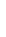 ОБРАЗАЦ БУЏЕТА ПРОГРАМА ИЛИ ПРОЈЕКТА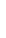 Место: _________Датум: _____________________________________потпис овлашћеног лицаи печат носиоца програма/пројектаНазив предлагача програма/пројектаНазив програма/пројекта Деловодни број писарнице(Овај број одређује орган локалне самоуправе и служи за евидентирање пројекта)Назив организације која предлаже програм/пројекат:(како је наведено у акту о регистрацији)Правни статус:Службена адреса:Матични бројМатични бројПорески идентификациони број( ПИБ)Порески идентификациони број( ПИБ)Телефон/факс:Телефон/факс:Електронска пошта:Електронска пошта:Контакт особа:(име, презиме, функција у организацији и мобилни телефон)Контакт особа:(име, презиме, функција у организацији и мобилни телефон)2.1. Назив програма/пројекта:2.2. Локација на којој се одвијају активности:(Један програм/пројекат може да се одвија на више локација. Наведите назив насеља, села, града)2.3. Кратак опис програма/пројекта:(У највише 10 редова опишите чиме се програм/пројекат бави)2.4. Опис проблема:(У највише 10 редова представите проблеме с којима се циљна група суочава и потребе циљне групе које произлазе из тих проблема, као и квалитативне и кванти-тативне показатеље садашњег стања у коме се циљна група и њено окружење налазе.)2.5. Корисници програма/пројекта2.5.1. Структура корисника:(Унесите називе група корисника пројекта и њихов број.)2.6. Општи циљ програма/пројекта:(У највише три реда образложите коју пожељну друштвену промену подр-жава остварење сврхе програма и какав ће утицај имати на  средину у којој се спроводи.)2.7. Посебан циљ програма/пројекта:2.9. Очекивани резултати програм/пројекта:(Прикажите очекиване резултате програма/пројекта којима се остварују његови циље-ви, као и то на основу којих ћете показатеља/индикатора успеха те резултате мерити. За сваки резултат потребно је навести индикатор. Уколико је потребно, додајте нове редове у табелу.)2.8. Одрживост:(У највише 10 редова наведите могућности наставка програма после престанка подршке локалне самоуправе.)3. ЛИЦА АНГАЖОВАНА У РЕАЛИЗАЦИЈИ ПРОГРАМА/ПРОЈЕКТА(Доставити ЦВ-радне биографије особа које ће учествовати у реализацији програма/пројекта)Износ који се тражи од локалнеПроценат износа који се тражиУкупни трошкови пројектаИзнос који се тражи од локалнеод локалне самоуправе усамоуправеукупним трошковима програма/укупним трошковима програмаДин.дин.%a)да су информације изнете у предлогу тачне;да су информације изнете у предлогу тачне;б)да подносилац пријаве и његови партнери испуњавају све услове из кон-да подносилац пријаве и његови партнери испуњавају све услове из кон-курсне документације да учествују у реализацији овог програма;курсне документације да учествују у реализацији овог програма;в)да подносилац пријаве и лица предвиђена за реализацију програма имајуда подносилац пријаве и лица предвиђена за реализацију програма имајуи професионалне компетенције и наведене квалификације;и професионалне компетенције и наведене квалификације;г)да подносилац пријаве у претходне две године (заокружити):да подносилац пријаве у претходне две године (заокружити):1.јесте користио средства буџета и испунио уговорне обавезе2.није користио средства буџетад)да са подносиоцем пријаве у претходне две године (заокружити):да са подносиоцем пријаве у претходне две године (заокружити):1.јесте раскинут уговор због ненеменског трошења средстава2.није раскинут уговор због ненеменског трошења средставаИме и презиме:Функција у организацији:Потпис и печат:Датум и место:Назив програма или пројектаНосилац: „назив носиоца програма или пројекта”1234567РедниНазивБрој     Цена поУкупна ценаДопринос другихРедниТрошковиНазивБројјединициДопринос другихбројТрошковијединицејединицајединицидонатора или суфинансираље организацијебројјединицејединица(у динарима)донатора или суфинансираље организације(у динарима)1Људски ресурси – лица ангажована током целог периода трајања програма/пројектаЉудски ресурси – лица ангажована током целог периода трајања програма/пројектаЉудски ресурси – лица ангажована током целог периода трајања програма/пројектаЉудски ресурси – лица ангажована током целог периода трајања програма/пројектаЉудски ресурси – лица ангажована током целог периода трајања програма/пројекта1.1.0,001.2.0,001.3.0,00Људски ресурси – збирЉудски ресурси – збир0,000,002Текући трошкови програма/пројектаТекући трошкови програма/пројектаТекући трошкови програма/пројекта2.1.0,002.2.0,002.3.0,00Текући трошкови програма/пројекта – збирТекући трошкови програма/пројекта – збирТекући трошкови програма/пројекта – збир0,000,003Трошкови програмских/пројектних активностиТрошкови програмских/пројектних активностиТрошкови програмских/пројектних активности3.1.Активност 13.1.1.0,003.1.2.0,003.1.3.0,00Активност 1 – збир0,000,003.2.Активност 23.2.1.0,003.2.2.0,003.2.3.0,00Активност 2 – збир0,000,003.3.Активност 33.3.1.0,003.3.2.0,003.3.3.0,00Активност 3 – збир0,000,00Трошкови програмских/пројектних активности – збирТрошкови програмских/пројектних активности – збирТрошкови програмских/пројектних активности – збир0,000,00УКУПНИ ТРОШКОВИ0,000,00Укупна вредност програма/пројекта:0,00